    المقطع التعلمي: 01                                                                                            المذكرة: 02    الميدان: القرآن الكريم و الحديث النبوي.                                                                    الحصـة: 1+2    النشاط: تربية إسلامية.                                                                                        المـــــدة: 45د   المحتوى: سورة الفاتحة.    مؤشر الكفاءة: الحفظ الجيد و استظهار السورة استظهارا صحيحا ، استعمال المحفوظ في مواقف سلوكية.تم تحميل هذا الملف من: موقع المنارة التعليميللمزيد من الملفات التعليمية، زورونا على الرابط: https://www.manaradocs.com/تابعونا على فيسبوك للتوصّل بكل جديد في عالم التربية و التعليمصفحتنا على فيسبوك                   facebook.com/ManaraDocsمجموعتنا على فيسبوك      facebook.com/groups/ManaraDocsبريدنا الإلكتروني                       manaradocs.com@gmail.comالتقويـــــــــــــــمالتقويـــــــــــــــمالوضعيات التعليمية التعلمية والنشاط المقتـــــــــــــرحالمراحلهل تحمدون الله و تشكرونه على النعم التي أعطاها لكم؟ما هي السورة التي تحفظونها؟يستظهر المتعلم سورة الفاتحة من يحفظوضعية الانطلاقمن نحمد؟ من نعبد؟أستمع و أحفظ:     تكتب المعلمة السورة على السبورة الموجودة في (ص 16).التعرف على المعنى الإجمالي للسورة تقرأ المعلمة السورة قراءة جيدة عدة مرات إسماع السورة بواسطة مسجل يتعرف المتعلم على الآيات يعيد المتعلم القراءة مع المعلمة قراءة جماعية ثم قراءات فرديةبالمحو التدريجي يحفظ المتعلم الآيات 1 – 2 – 3   ثم بالمحو التدريجي يحفظ المتعلم الآيات 4 – 5 – 6 - 7أستنتج: نحمد الله دائما و نشكره.نعبد الله، و به نستعين.ندعو الله دائما أن يهدينا إلى صراطه المستقيم. بنــاء التعلمــــــاتمن نحمد و نشكر؟بمن نستعين؟يستظهر المتعلم الآيات قراءة جماعية ثم فردية استثمار المكتسبات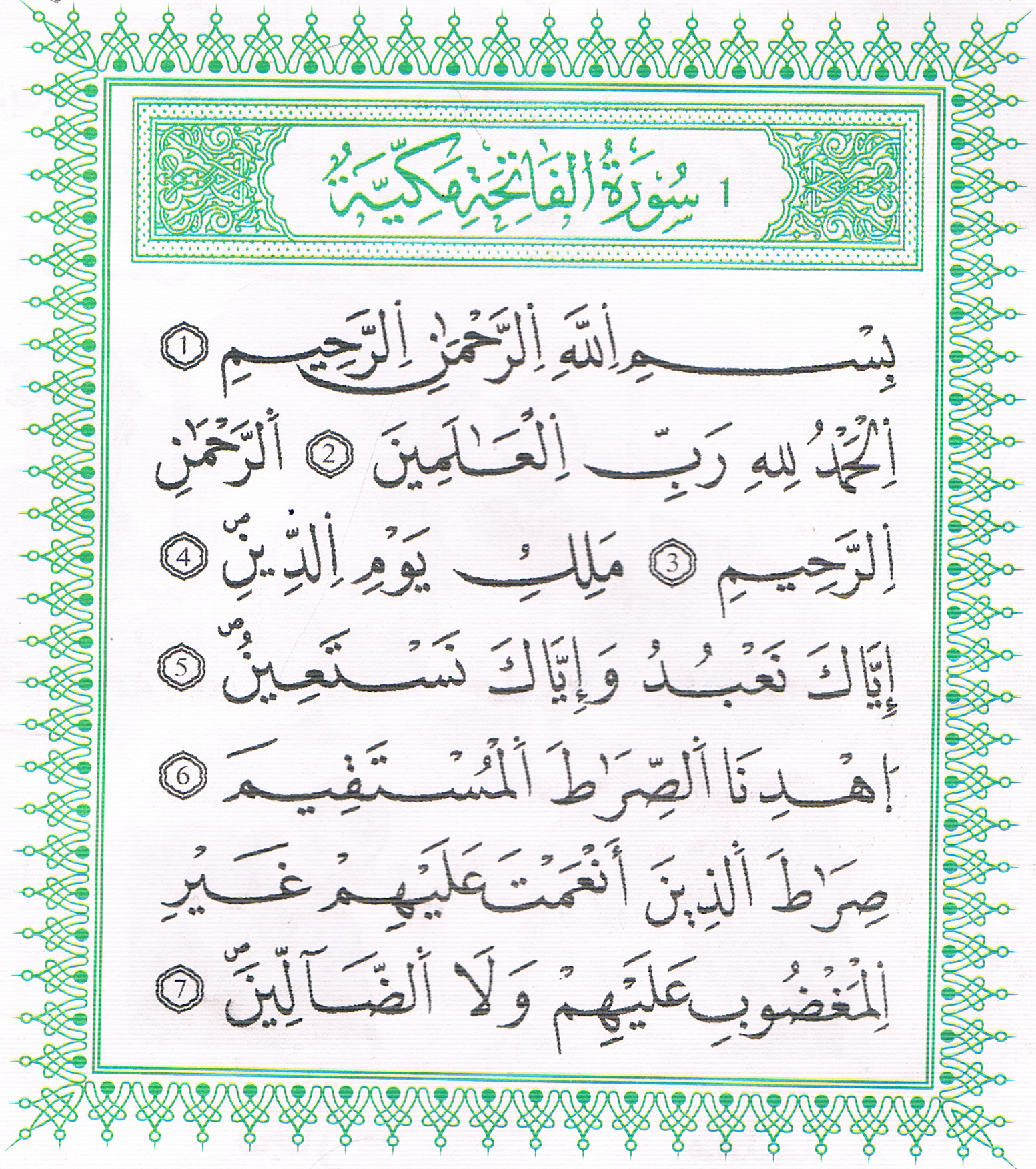 